中华人民共和国有色金属行业标准YS/T 208-20XX代替 YS/T 208-2006氢气净化器用钯合金箔材Palladium alloy foils for purifying hydrogen（初 稿）20XX-XX-XX发布                               20XX-XX-XX实施中华人民共和国工业和信息化部	发布前  言本标准按照GB/T 1.1-2020《标准化工作导则第一部分：标准化文件的结构和起草规则》的规定起草。本文件代替YS/T 208-2006《氢气净化器用钯合金箔材》，与YS/T 208-2006相比，主要变化如下：—更新了合金牌号表示方法；—增加了Pd60Cu牌号、外形尺寸及允许偏差；（见3.1.1和3.3.2）—增加了附录B：箔材的针孔缺陷检验方法。（见附录B）本文件由全国有色金属标准化技术委员会（SAC/TC243）提出并归口。本文件起草单位：西安诺博尔稀贵金属材料股份有限公司、西北有色金属研究院（集团）、云南贵金属实验室有限公司。本文件的主要起草人：朱绍珍、马小龙、周晓、余建军、孟志军、郑晶、朱武勋。本文件及所代替或废止的文件的历次版发布情况为：—1983年首次发布为GBn190-83，1994年第一次修订取代为YS/T 208-1994，2006年第二次修订；—第二次修订时，在产品分类、外形尺寸及允许偏差章节中增加了厚度范围，由原来的0.10mm增加到0.1mm～0.15mm；Pd73.6Ag牌号的主成分的范围由原来的23%±1.0%调整到23%±0.5%，并增加了杂质总量要求。—本次为第三次修订。本文件的附录A和附录B为规范性附录。氢气净化器用钯合金箔材1 范围本文件规定了氢气净化用钯合金箔材的要求、规格、状态、试验方法、检验规则及标志、包装、运输、贮存。本标准适用于氢气净化器用钯合金箔材。2 规范性引用文件下列文件的条款通过本标准的引用而成为本标准的条款。凡是注日期的引用文件，其随后所有的修改单（不包括勘误的内容）或修订版均不适用于本标准，然而，鼓励根据本标准达成协议的各方研究是否可使用这些文件的最新版本。凡是不注日期的引用文件，其最新版本适用于本标准。3 技术要求3.1产品牌号、状态、外形尺寸及允许偏差3.1.1产品牌号、状态、尺寸及允许偏差应符合表1的规定。表1 3.1.2 箔材供货状态为退火态（M）态和冷加工（Y）态。特殊要求可在合同中注明。箔材长度以不定尺、定尺或倍尺供货。箔材不定尺最小长度不小于宽度的5倍，小于5倍时以宽度的倍尺供货。箔材长度允许偏差mm。倍尺供货时，每1倍尺须增加2mm剪切余量。3.1.3 箔材边部应剪切整齐，无毛刺、裂边、卷边。3.2 标记示例用Pd73.7AgAuNi制造的、退火状态、厚度为0.08mm、宽度为150mm、长度为750mm的箔材标记为：箔  Pd73.7AgAuNi  M  0.08×150×750  YS/T 208-20XX3.3 化学成分3.3.1 原料要求原料纯度：钯、金、银、铜、镍的纯度不小于99.95%。3.3.2 箔材的化学成分应符合表2相应合金牌号的规定表2 3.4 物理性能退火状态箔材的室温纵向力学性能应符合表3的规定。箔材的透氢速率应符合如表4的规定。表3ab 表43.5 外观质量箔材表面应光洁、平整，不应有裂纹、起皮、折叠、针孔和其他压入物等缺陷。3.6 表面状态3.6.1 允许有局部的，轻微的，其深度不超过厚度允许偏差的表面划伤和辊印。3.6.2 箔材的表面粗糙度Ra值应小于0.4μm。4 试验方法4.1 化学成分分析方法箔材化学成分中钯含量分析方法按GB/T 15072.4进行，箔材化学成分中银含量分析方法按GB/T 15072.5进行，箔材化学成分中金含量分析方法按GB/T 15072.1进行，箔材化学成分中铜含量分析方法按GB/T 15072.5进行，箔材化学成分中镍含量分析方法按GB/T 15072.15进行，箔材化学成分中铜含量分析方法按GB/T 15072.8进行。4.2力学性能箔材的维氏硬度试验方法按GB/T 4340.1的规定进行，箔材的室温力学性能检验方法按GJB 951的规定进行。4.3外观质量外观质量用目视检查。对于厚度不大于0.03mm的箔材需要附加针孔缺陷检验参照附录B进行。4.4 尺寸测量方法箔材的厚度和宽度尺寸按GB/T 15077的规定进行。4.5 箔材的表面粗糙度按GB/T 10610进行。4.6 箔材的透氢速率的测量参照附录A进行。5 检验规则5.1 检验和验收5.1.1 对每批次产品除合同或订单中另有规定外，供方负责完成本标准规定的所有检验，并填写质量证明书。5.1.2需方应对收到的产品按本标准的规定进行检验，如检验结果与本标准（订货合同的规定）不符时，应在收到产品之日起3个月内向供方提出，由供需双方协商解决。如需仲裁，仲裁取样在需方，由双方共同进行。5.2 组批箔材应成批进行验收。每批应由同一合金牌号、炉号、规格和状态的箔材组成。5.3 检验项目检验项目、取样位置及数量应符合表5的规定。表5 5.4 检验结果的判定化学成分分析如有不合格，则整批判为不合格。显微硬度、表面状态、力学性能、透氢速率检验如有一项检验不合格，则从该批中再取双倍数量的试样，进行不合格项目的重复试检。如重复试检仍有一项不合格，则该批产品判为不合格。6 标志、包装、运输、贮存6.1 标志6.1.1在检验合格的箔材上应有标签，注明：产品名称、合金牌号、炉号、规格、状态、净重及生产日期。6.1.2 箔材的包装箱标志：a）到站；b）收货单位；c）发货单位及发运站名。6.2包装、运输和贮存6.2.1包装    产品包装按GB/T 19445-2004进行。6.2.2运输和贮存6.2.2.1产品在运输过程中，应防止碰伤、擦伤和压伤。6.2.2.2产品应保存在干燥、无腐蚀性气氛的场所。6.3 质量证明书每批箔材应附有产品质量证明书，注明：a）供方名称；b）产品名称；c）合金牌号；d）规格；e）供应状态；f）批号；g）净重和件数；h）各项分析检验结果和技术监督部门验印；i）出厂日期 ；j）本标准编号。7 订货单（或合同）内容本标准所列材料的订货单（或合同）应包括下列内容：a）产品名称；b）牌号；c）状态；d）重量或张数；e）尺寸规格；f）包装要求；g）标准编号；h）其他。附录A（规范性附录）透氢速率的测定方法A.1定义钯合金箔材的透氢速率是指在温度为300℃～500℃、氢气压力差为3～6个大气压的条件下，单位时间、单位面积上透过的氢气数量。A.2 装置与测试透氢速率的测定装置包括微型钯膜试验装置和纯氢流量测定装置（见图A.1、图A.2）。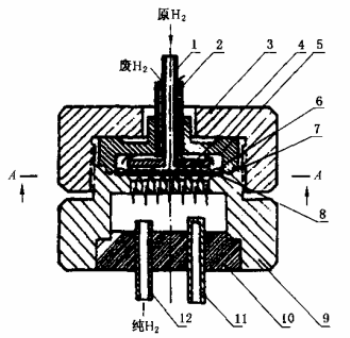 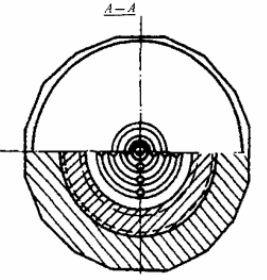 图A.1 微型钯膜试验装置所取试样为直径60mm的箔材圆片。试验时，温度用DWK-702型精密温度控制装置进行自动控制，氢气压力差用压力表控制给定。透过钯膜的纯氢用容量瓶排水取气法测定，装置如图A.2所示。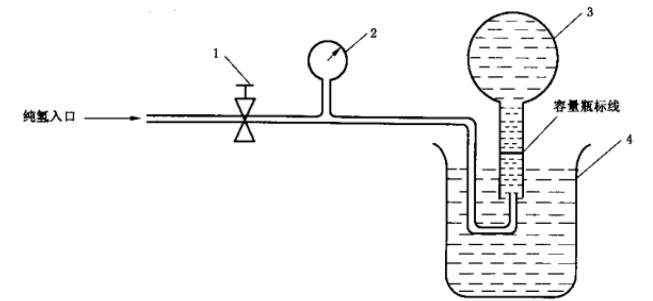 1—纯氢入口阀门；2—压力表；3—定量容量瓶；4—烧杯。图A.2  纯氢流量测定装置示意图测量时，先将定量容量瓶内充满水，倒放入预先盛有水的烧杯中并固定好，操作时注意不让任何气体进入容量瓶中，然后将从微型钯膜试验装置引出的纯氢管插入容量瓶中。立即用秒表开始计时，充入純氢后，容量瓶中水面逐渐下降，待水面降至容量瓶标线位置时，停止计时，根据纯氢排出容量瓶的时间，用下式计算钯膜的透氢速率数值：式中：J—透氢速率，L/（cm²·h）；V—纯氢充满容量瓶的体积，L；t*—纯氢充满容量瓶所需的时间，s；S—钯膜的面积，cm²。GB/T  4340.1金属显微维氏硬度试验 第1部分：试验方法GB/T  10610产品几何技术规范 表面结构 轮廓法评定表面结构的规则和方法GB/T  15072.1贵金属及其合金化学分析方法 金、钯合金中金量的测定GB/T  15072.5贵金属及其合金化学分析方法 金、钯合金中银量的测定GB/T  15072.4贵金属及其合金化学分析方法 钯、银合金中钯量的测定GB/T  15072.15贵金属及其合金化学分析方法 金、银、钯合金中镍、锌、锰量的测定GB/T  15077贵金属及其合金材料几何尺寸测量方法GB/T  19445-2004贵金属及其合金产品的包装、标志、运输、贮存GJB   951GB/T  22638.2GB/T  8170贵金属及其合金板带材拉伸试验方法铝箔试验方法 第2部分：针孔的检测数值修约规则与极限数值的表示和判定牌号状态厚度/mm厚度允许偏差/mm宽度/mm宽度允许偏差/mmPd70AgPd73.7Ag退火0.06±0.00550～180+2 0Pd70AgPd73.7Ag退火0.0850～180+2 0Pd70AgPd73.7Ag退火0.1～0.1550～180+2 0Pd60Cu冷加工0.015～0.02±0.003≤100+2 0Pd60Cu冷加工＞0.02～0.03±0.003≤100+2 0牌号主要成分/ %主要成分/ %主要成分/ %主要成分/ %主要成分/ %杂质总量/%不大于牌号PdAgAuNiCu杂质总量/%不大于Pd70AgAu余量25±0.55±0.5——0.3Pd73.7AgAuNi余量23±0.53±0.50.3±0.05—0.3Pd60Cu余量———40±0.50.3注:杂质元素包括金、铁、铅、锑、铋，供货时如无特殊要求则不提供杂质总含量的数据。需方如有需求，供需双方协商，并在订货合同中注明，可做产品中杂质总含量分析。 注:杂质元素包括金、铁、铅、锑、铋，供货时如无特殊要求则不提供杂质总含量的数据。需方如有需求，供需双方协商，并在订货合同中注明，可做产品中杂质总含量分析。 注:杂质元素包括金、铁、铅、锑、铋，供货时如无特殊要求则不提供杂质总含量的数据。需方如有需求，供需双方协商，并在订货合同中注明，可做产品中杂质总含量分析。 注:杂质元素包括金、铁、铅、锑、铋，供货时如无特殊要求则不提供杂质总含量的数据。需方如有需求，供需双方协商，并在订货合同中注明，可做产品中杂质总含量分析。 注:杂质元素包括金、铁、铅、锑、铋，供货时如无特殊要求则不提供杂质总含量的数据。需方如有需求，供需双方协商，并在订货合同中注明，可做产品中杂质总含量分析。 注:杂质元素包括金、铁、铅、锑、铋，供货时如无特殊要求则不提供杂质总含量的数据。需方如有需求，供需双方协商，并在订货合同中注明，可做产品中杂质总含量分析。 注:杂质元素包括金、铁、铅、锑、铋，供货时如无特殊要求则不提供杂质总含量的数据。需方如有需求，供需双方协商，并在订货合同中注明，可做产品中杂质总含量分析。 牌号状态抗拉强度Rm/MPa伸长率A/%维氏硬度HV0.1Pd70AgAu退火（M）≥353≥15—Pd73.7AgAuNi退火（M）≥392≥10≥100a 用户需求并在合同中注明时，可提供Rm≥392MPa、A≥15%、HV≥100的箔材。b 用户要求并在合同中注明时，可提供杯突值的实测数据。a 用户需求并在合同中注明时，可提供Rm≥392MPa、A≥15%、HV≥100的箔材。b 用户要求并在合同中注明时，可提供杯突值的实测数据。a 用户需求并在合同中注明时，可提供Rm≥392MPa、A≥15%、HV≥100的箔材。b 用户要求并在合同中注明时，可提供杯突值的实测数据。a 用户需求并在合同中注明时，可提供Rm≥392MPa、A≥15%、HV≥100的箔材。b 用户要求并在合同中注明时，可提供杯突值的实测数据。a 用户需求并在合同中注明时，可提供Rm≥392MPa、A≥15%、HV≥100的箔材。b 用户要求并在合同中注明时，可提供杯突值的实测数据。牌号箔材厚度a/mm透氢速率Ja/[cm3/(cm2·s)]Pd70AgAu0.08≥0.8Pd73.7AgAuNi0.06≥1.2Pd73.7AgAuNi0.08≥0.9Pd73.7AgAuNi0.10≥0.7注：其他厚度的箔材透氢速率由供需双方协议。注：其他厚度的箔材透氢速率由供需双方协议。注：其他厚度的箔材透氢速率由供需双方协议。检验项目取样位置取样数量要求的章条号检验或试验方法的章条号尺寸偏差任意逐条检验3.14.4化学成分铸锭每批1个3.34.1透氢速率任意每批1个3.44.6力学性能任意每批3个3.44.2外观质量任意逐条检验3.54.4表面状态任意每批1个3.64.51—原H2入口管；                            7—银垫圈；2—废H2入口管；                            8—镍过滤片；3—压盖螺母；9—滤板；4—隔板；10—盖；5—压盖；11—热电偶插入管；6—钯合金膜；12—纯H2出口管；